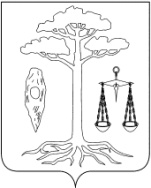 АДМИНИСТРАЦИЯ ТЕЙКОВСКОГО МУНИЦИПАЛЬНОГО РАЙОНАИВАНОВСКОЙ ОБЛАСТИП О С Т А Н О В Л Е Н И Е	                           от  02.10.2015   №  210г. ТейковоОб обеспечении безопасности людейна водных объектах в осенне - зимний период 2015- 2016 г.г.В соответствии с Федеральным законом от 06.10.2003 г. №131-ФЗ «Об общих принципах организации местного самоуправления в Российской Федерации» (в действующей редакции), в целях обеспечения безопасности людей на водных объектах Тейковского муниципального района в осенне - зимний период 2015- 2016 г.г., администрация Тейковского муниципального районаПОСТАНОВЛЯЕТ:1.Утвердить План мероприятий по обеспечению безопасности людей на водных объектах Тейковского муниципального района в осенне - зимний период 2015- 2016 г.г. (прилагается).2. Рекомендовать и.о.глав городского и сельских поселений, руководителям предприятий, учреждений и организаций всех форм собственности, имеющих земельные участки на праве аренды или в пользовании, находящихся в прибрежной полосе озера Рубское, берегов рек Санеба, Ухтохма, Нерль, других рек и озер:2.1. Провести разъяснительную работу среди населения и в трудовых коллективах, по правилам поведения и мерам безопасности на водных объектах, в период осеннего ледостава;2.2. Обеспечить безопасность людей на водоёмах, взять на контроль стихийно - образуемые переходы (переправы) по льду водных объектов и принять меры по их запрещению, либо обустройству в соответствии с требованиями постановления Правительства Ивановской области от 11.03.2009 г. № 54-п «Об утверждении Правил охраны жизни людей на водных объектах в Ивановской области»;2.3. Обеспечить подготовку и установку информационных стендов (аншлагов) с надписью «Выход на лёд опасен».3. Отделу образования Тейковского муниципального района (Фиохина Е.С..) организовать информационно- пропагандистскую работу с детьми в образовательных организациях района, направленную на обеспечение безопасности детей в период ледостава и при пребывании их на льду.4. Рекомендовать руководству общественной организации охотников и рыболовов Тейковского муниципального района (Дорофеева О.А.) провести разъяснительную работу среди членов общества и населения, по соблюдению мер безопасности граждан, занимающихся подлёдным ловом рыбы. Обеспечить постоянное их информирование о ледовой обстановке на водных объектах.5. Заведующему отделом по делам ГО, ЧС и мобилизационной подготовке администрации Тейковского муниципального района Волков С.В., подготовить сообщения в средства массовой информации о соблюдении правил безопасности в период ледостава и в случае пребывания на льду.6. Контроль за исполнением постановления возложить на заместителя главы, начальника управления координации жилищно - коммунального, дорожного хозяйства и градостроительства администрации Тейковского муниципального района  Бакуна А.В.И.о. главы Тейковского муниципального района                                      С.А. Семенова